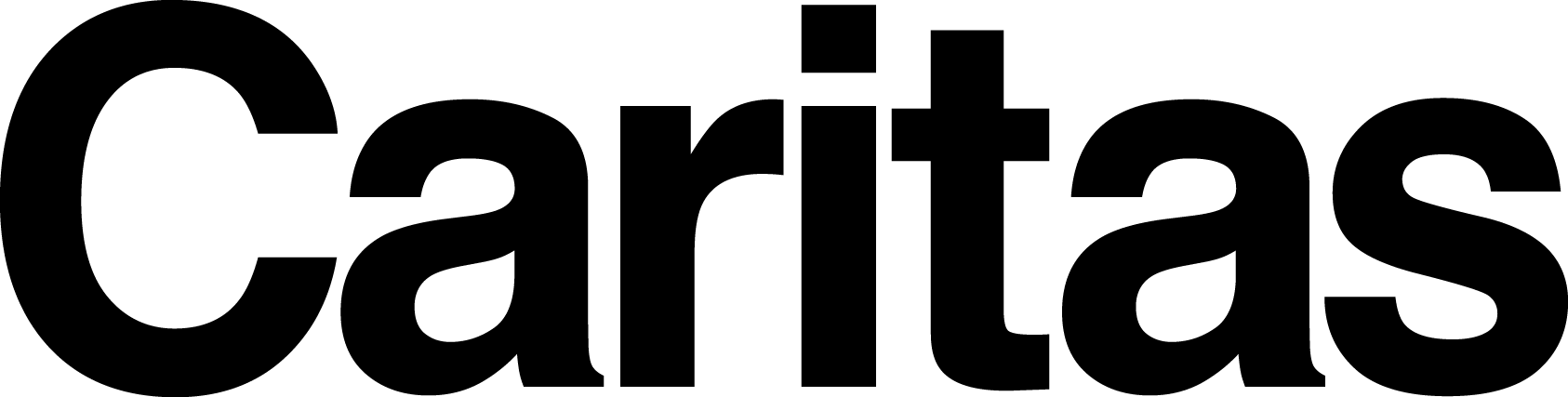 Text für Ankündigung im Pfarrblatt zur Augustsammlung 2023KurzversionGemeinsam gegen Hunger: Aus Hilfe erwächst Hoffnung„Ich denke oft über die Zukunft meiner Tochter nach. Was morgen passiert und wo sie einmal sein wird“, sagt Fekirte, die als äthiopische Arbeitsmigrantin mit ihrer kleinen Tochter Razan in einer winzig kleinen Wohnung im Libanon lebt. Die Gebühren für den Schulbesuch der Kinder sind für viele im krisengebeutelten Libanon nicht leistbar, auch nicht für Fekirte. Denn der Großteil der Bevölkerung ringt dort darum, bloß ihre Grundbedürfnisse zu decken. Eine Mahlzeit pro Tag muss oft reichen. Mehrere hundert Millionen Menschen weltweit leiden chronischen Hunger. Wirtschaftskrisen, gewaltsame Konflikte und nicht zuletzt der Klimawandel treiben dieses unfassbare Elend weiter rapide an. Als Caritas können wir nicht zusehen, dass Kinder mangelernährt aufwachsen oder sterben müssen – wir helfen!Dank der durch Spenden aus Salzburg und dem Tiroler Unterland finanzierten Schule Beth Aleph kann Fekirtes Tochter Razan kostenlos die Schule besuchen. Jeden Morgen wird sie mit dem Bus abgeholt, bekommt ein Mittagessen, lernt und spielt mit anderen Kindern. Setzen wir uns gemeinsam gegen den Hunger ein! Die Caritas Salzburg hilft im Libanon, in Syrien, Ägypten und Jordanien unter anderem mit Lebensmitteln und beim (Wieder-)Aufbau einer Lebensgrundlage. Bitte helfen auch Sie. Ihre Spende schenkt Hoffnung!Die Augustsammlung der Caritas SalzburgDie Kollekte zur Augustsammlung leistet alljährlich einen wichtigen Beitrag gegen den Hunger weltweit: Schon mit einer Spende von 40 Euro kann eine Familie in Not für eine Woche mit Lebensmitteln versorgt werden. QR-CodeUnterstützen Sie bitte die Augustsammlung in unserer Pfarre! Vielen Dank.Spendenkonto Caritas Salzburg: IBAN AT11 3500 0000 0004 1533 Verwendungszweck: Augustsammlung 2023Nähere Informationen unter www.caritas-salzburg.at/hunger